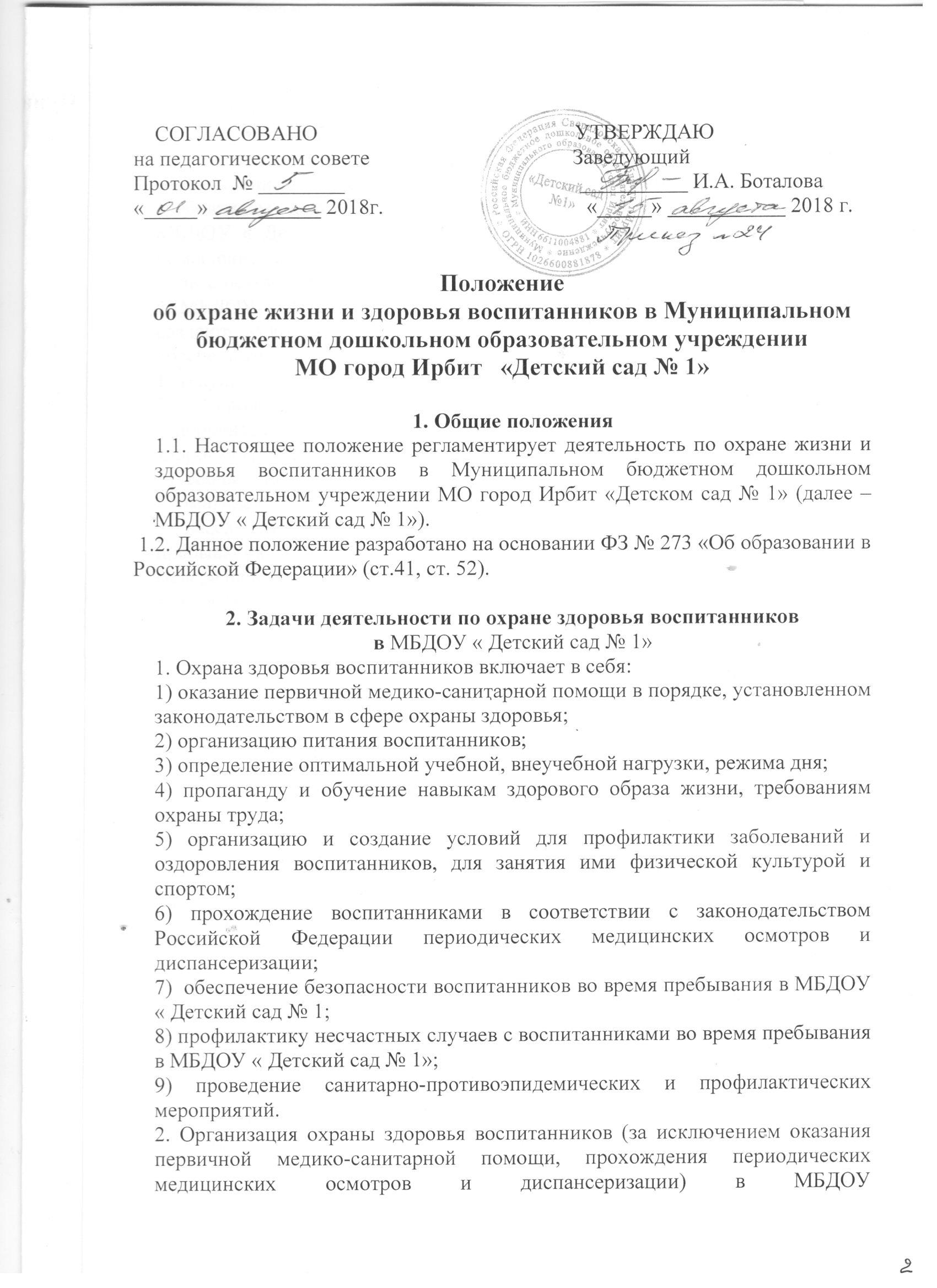  « Детский сад № 1»;9) проведение санитарно-противоэпидемических и профилактических мероприятий.2. Организация охраны здоровья воспитанников (за исключением оказания первичной медико-санитарной помощи, прохождения периодических медицинских осмотров и диспансеризации) в МБДОУ                                                 « Детский сад № 1» осуществляется  специально закреплёнными медицинскими работниками 3. Организацию оказания первичной медико-санитарной помощи воспитанникам осуществляют   медицинские работники в соответствии требованиям действующего законодательства в сфере здравоохранения. МБДОУ « Детский сад № 1» предоставляется  медицинской организации помещение, соответствующее условиям и требованиям для осуществления медицинской деятельности.4. МБДОУ « Детский сад № 1» при реализации образовательных программ создают условия для охраны здоровья воспитанников, в том числе обеспечивают:1) текущий контроль за состоянием здоровья воспитанников;2) проведение санитарно-гигиенических, профилактических и оздоровительных мероприятий, обучение и воспитание в сфере охраны здоровья граждан в Российской Федерации;3) соблюдение государственных санитарно-эпидемиологических правил и нормативов;4) расследование и учет несчастных случаев с воспитанниками во время пребывания в МБДОУ « Детский сад № 1» в порядке, установленном федеральным органом исполнительной власти, осуществляющим функции по выработке государственной политики и нормативно-правовому регулированию в сфере образования, по согласованию с федеральным органом исполнительной власти, осуществляющим функции по выработке государственной политики и нормативно-правовому регулированию в сфере здравоохранения.3. Функции медицинского персонала3.1. Право на занятие должностей медицинских работников имеют лица, отвечающие квалификационным требованиям, указанным в квалификационных справочниках, и (или) профессиональным стандартам.3.2.  Права, обязанности и ответственность медицинских работников МБДОУ « Детский сад № 1»устанавливаются законодательством Российской Федерации, уставом, правилами внутреннего трудового распорядка и иными локальными нормативными актами, настоящим Положением, должностными инструкциями и трудовыми договорами.3.3. Медицинский персонал, осуществляющий организацию охраны здоровья воспитанников МБДОУ « Детский сад № 1», выполняет следующие функции:3.3.1. Разрабатывает:план организационно-медицинской работы с учетом эффективных оздоровительных технологий и рекомендаций современной медицинской науки; план профилактической и оздоровительной работы, включающий мероприятия по предупреждению заболеваний, сохранению и укреплению здоровья детей; памятки по организации режима дня, режима двигательной активности (совместно с заместителем заведующего по ВМР). 3.3.2. Составляет:меню, обеспечивающее сбалансированное питание воспитанников; график проведения вакцинации; график контроля выполнения работниками санитарно-эпидемиологического режима. 3.3.3. Осуществляет:динамическое медицинское наблюдение за физическим развитием и ростом детей; антропометрические измерения воспитанников; распределение детей на медицинские группы; медицинский осмотр и иммунопрофилактику (совместно с врачом-педиатром); оказание первой медицинской помощи при возникновении несчастных случаев; наблюдение за самочувствием и физическим состоянием детей после прививок и на физкультурных занятиях; дифференциацию детей по группам для занятий физической культурой в целях профилактики и коррекции имеющихся нарушений; выявление заболевших детей, своевременную их изоляцию; информирование администрации и педагогов МБДОУ                                « Детский сад № 1» о состоянии здоровья детей, рекомендуемом режиме для воспитанников с отклонениями в состоянии здоровья, заболеваниях острыми инфекциями, гриппом, энтеробиозом и т. д.; информирование территориальных учреждений здравоохранения и Роспотребнадзора о случаях инфекционных и паразитарных заболеваний среди воспитанников и работников МБДОУ                                         « Детский сад №  1» в течение двух часов после установления диагноза. 3.3.4. Проводит:консультации по вопросам физического развития и оздоровления детей; консультационно-просветительскую работу с педагогами, родителями (или законными представителями) по вопросам физического развития детей, воспитания здорового образа жизни, профилактики инфекционных заболеваний, адаптации детей; мероприятия по профилактике и предупреждению заболеваний (витаминизация, фитотерапия и др.); работу с воспитанниками и работниками МБДОУ « Детский сад № 1»  по формированию здорового образа жизни. 3.3. 5. Участвует:в проведении скрининг-тестирования детей; педагогических совещаниях по вопросам оздоровления и закаливания детей. 3.3. 6. Контролирует:режим физических нагрузок детей с учетом их возрастных и индивидуальных возможностей; двигательную активность детей на физкультурных занятиях и в течение дня; организацию и проведение закаливающих мероприятий; качество организации питания детей; санитарно-гигиенические условия осуществления образовательного процесса; соблюдение правил личной гигиены детьми и работниками                       МБДОУ «Детский сад № 1» соблюдение обслуживающим и техническим персоналом санитарно-эпидемиологического режима; ведение работниками МБДОУ «Детский сад № 1»установленной документации в пределах своих полномочий. 3.3.7. Оформляет и ведет следующие документы:- План организационной  работы по охране здоровья воспитанников на год, месяц.
- План профилактической и оздоровительной работы.
- Журналы и графики в соответствии с номенклатурой дел по медицинской работе.
- Списки детей по группам.
- Медицинские карты детей.
-  Меню.
-  Отчеты о медицинском обслуживании детей за календарный, учебный год.
- Справки, акты по итогам проверок, контроля.4. Заключительные положения4.1. Настоящее  положение вступает в действие с момента утверждения и издания приказа заведующего  МБДОУ « Детский сад № 1»
4.2. Изменения  и дополнения вносятся в  Положение  по мере  необходимости и подлежат утверждению заведующим МБДОУ « Детский сад № 1».